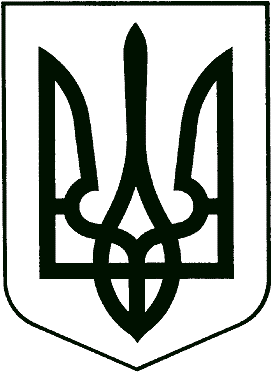 ВИКОНАВЧИЙ КОМІТЕТНОВОМОСКОВСЬКА МІСЬКА РАДАП Р О Т О К О Л позачергового засідання виконкомуПрисутні члени виконкому:  БУЛИ ПРИСУТНІ НА ЗАСІДАННІ ПРАЦІВНИКИ ВИКОНКОМУ:Грудська О.К. – начальник загального відділуПОРЯДОК ДЕННИЙ:Про попередній розгляд та схвалення проєкту рішення «Про попередній розгляд та схвалення проєкту рішення міської ради «Про внесення змін до рішення міської ради від 24 грудня 2020 року № 19 «Про бюджет Новомосковської міської територіальної громади на 2021 рік»Про затвердження Порядку надання матеріальної допомоги населенню, відповідно до Програми децентралізації теплопостачання в місті Новомосковську у новій редакціїПро затвердження надання матеріальної допомоги населенню, відповідно до Програми децентралізації теплопостачання в місті НовомосковськуПро встановлення плати за харчування дітей у комунальних закладах дошкільної освіти міста НовомосковськаПро організацію харчування учнів пільгових категорій в закладах загальної середньої освіти м. Новомосковська у 2022 роціГоловуючий на засіданні поставив на голосування порядок денний засідання виконкому.ВИРІШИЛИ: затвердити порядок денний зі змінами: «за» – 10Міський голова								Сергій РЄЗНІКВ.о. керуючого справами					Сергій АДАМЯН	Головував: РЄЗНІК Сергій Олександрович – міський голова13 серпня  2021 року,м. Новомосковськ АРУТЮНОВ Володимир Левонович секретар міської радиЗДРЕНИК Тарас Мироновичперший заступник міського головиАДАМЯН Сергій Погосович заступник міського голови з питань діяльності виконавчих органівБЕЗКРОВНА Людмила Олексіївна пенсіонерГУТАРОВА Наталія Володимирівнагенеральний директор КНП «Новомосковська міська стоматологічна поліклініка» НМР»ЛИТВИНЕНКО Вадим Сергійовичголова ОСББЛОМАКО Ігор ПетровичТИШЕВСЬКА Світлана Іванівнавчитель ЗЗСО № 7 м. НовомосковськГОРОШКО Сергій Григоровичдепутат Новомосковської районної ради СЛУХАЛИ:Про попередній розгляд та схвалення проєкту рішення «Про попередній розгляд та схвалення проєкту рішення міської ради «Про внесення змін до рішення міської ради від 24 грудня 2020 року № 19 «Про бюджет Новомосковської міської територіальної громади на 2021 рік»ВИСТУПИЛИ:ГОРІШНИЙ Ігор Миколайович – начальник відділу доходів бюджету та фінансів галузі виробничої сфери фінансового управління ВИРІШИЛИ:«за» - 10, «проти» - 0, «утрималось» - 0(Рішення № 537/0/6-21 додається)СЛУХАЛИ:Про затвердження Порядку надання матеріальної допомоги населенню, відповідно до Програми децентралізації теплопостачання в місті Новомосковську у новій редакціїВИСТУПИЛИ:СЕМЕНЮК Євген Семенович –  начальник управління житлово-комунального господарства та капітального будівництваВИРІШИЛИ:«за» - 10, «проти» - 0, «утрималось» - 0(Рішення № 538/0/6-21 додається)СЛУХАЛИ:Про затвердження надання матеріальної допомоги населенню, відповідно до Програми децентралізації теплопостачання в місті НовомосковськуВИСТУПИЛИ:СЕМЕНЮК Євген Семенович –  начальник управління житлово-комунального господарства та капітального будівництваВИРІШИЛИ:«за» - 10, «проти» - 0, «утрималось» - 0(Рішення № 539/0/6-21 додається)СЛУХАЛИ:Про встановлення плати за харчування дітей у комунальних закладах дошкільної освіти міста НовомосковськаВИСТУПИЛИ:РЯБОКОНЬ Ірина Миколаївна  – начальник управління освіти ВИРІШИЛИ:«за» - 10, «проти» - 0, «утрималось» - 0(Рішення № 540/0/6-21 додається)СЛУХАЛИ:Про організацію харчування учнів пільгових категорій в закладах загальної середньої освіти м. Новомосковська у 2022 роціВИСТУПИЛИ:РЯБОКОНЬ Ірина Миколаївна  – начальник управління освіти ВИРІШИЛИ:«за» - 10, «проти» - 0, «утрималось» - 0(Рішення № 541/0/6-21 додається)